Про прийняття кредиторської заборгованості Керуючись ч. 2 та 3 ст. 107 Цивільного кодексу України, ст. 8 Закону України «Про добровільне об’єднання територіальних громад», відповідно  Закону України «Про місцеве самоврядування в Україні», Бюджетного  кодексу  України,  рішення Гірської сільської ради від 06.01.2021 року № 162-5-VІІІ «Про початок реорганізації Гірської сільської ради як розпорядника бюджетних коштів», листа голови комісії з припинення Управління гуманітарного розвитку Бориспільської районної державної адміністрації Київської області К.В.Паламарчук від 27.01.2021 року № 6 щодо передачі кредеторської заборгованості відносно закладів, які перейшли у підпорядкування Гірської сільської ради та акту звіряння розрахунків між ТОВ «КИЇВСЬКА ОБЛАСНА ЕК» та Мартусівською сільською радою (станом на 01.01.2021 року), Гірська сільська радаВИРІШИЛА:1. Зобов’язання по кредиторській заборгованості від Управління гуманітарного розвитку Бориспільської районної державної адміністрації Київської області прийняти Управлінню гуманітарного розвитку та соціального захисту населення виконавчого комітету Гірської сільської ради Бориспільського району Київської області. Внести зміни до бюджету на 2021 рік, передбачити кошти на погашення кредиторської заборгованості, а саме:На загальний фонд – 135 951,28 грн., в т.ч.:КЕКВ 2210 – 7 950,00 грн.КЕКВ 2240 – 24 331,97 грн.КЕКВ 2273 – 82 946,05 грн.КЕКВ 2274 – 20723,26 грн.На спеціальний фонд – 115 000,00 грн.:КЕКВ 3132 -115 000,00 грн.1. Зобов’язання по кредиторській заборгованості Мартусівської сільської ради Бориспільського району Київської області перед ТОВ «КИЇВСЬКА ОБЛАСНА ЕК» прийняти та сплатити Управлінню житлово-комунального господарства та капітального будівництва виконавчого комітету Гірської сільської ради Бориспільського району Київської області. Внести зміни до бюджету на 2021 рік, передбачити кошти на погашення кредиторської заборгованості, а саме:На загальний фонд 18 624,87 грн., в т.ч.:КЕКВ 2273 – 18 624,87 грн.3. Контроль за виконанням цього рішення покласти на постійну комісію з питань бюджету, фінансів, соціально-економічного та культурного розвитку.від                  2021  року№     –      – VIIІ  Сільський голова                                                                 Роман  ДМИТРІВ 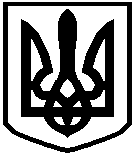 ГІРСЬКА  СІЛЬСЬКА  РАДАБОРИСПІЛЬСЬКИЙ  РАЙОНКИЇВСЬКОЇ  ОБЛАСТІР І Ш Е Н Н Я - проєкт